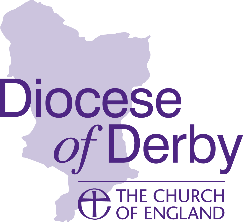 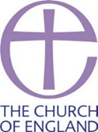 RESULTS OF ELECTIONS2021Parish of ____________________________________________________ (full Parish Name)Deanery of __________________________________________________At the Annual Meeting of Parishioners and Annual Parochial Church Meeting of the above parish held on (date) ________________________________ the following people were duly elected as follows (please ensure full names, including titles, are used and any new members are marked accordingly)The following person was elected as PCC Secretary:The following person was elected as PCC Treasurer:The following were elected as Churchwardens:The following person was elected as Electoral Roll Officer:The following were elected as Lay Members of the Deanery Synod:The following were elected as Lay Members of the Diocesan Synod:The following were elected as Lay Members of the Parochial Church Council:The following members stood down from office/the Parochial Church Council:Please attach any additional names or notes to a separate sheet and tick this box to confirm additional papers included Please return a copy of this completed form as soon as possible and no later than the deadline of 28 July 2021 to:Enquiries, Church House Derby, Full Street, Derby, DE1 3DR or email to enquiries@derby.anglican.org Please note a Diocese of Derby GDPR form must be completed by every new elected member or any members whose details have changed since their election*.* GDPR forms are not needed by the Diocese of Derby for Lay members of the PCC. Name ______________________________Name ______________________________ Name _____________________________ Name ______________________________Name ______________________________Name ______________________________Name ______________________________Name ______________________________Name ______________________________Name ______________________________Name ______________________________Name ______________________________Name ______________________________Name ______________________________Name ______________________________Name ______________________________Name ______________________________Name ______________________________Name ______________________________Name ______________________________Name ______________________________Please tick any co-opted membersName ______________________________ Name ______________________________Name ______________________________ Name ______________________________Name ______________________________ Name ______________________________Name ______________________________ Name ______________________________Name ______________________________ Name ______________________________Name ______________________________ Name ______________________________Name ______________________________ Name ______________________________Name ______________________________ Name ______________________________Name ______________________________ Name ______________________________Name ______________________________ Name ______________________________Name ______________________________ Name ______________________________Name ______________________________ Name ______________________________Name ______________________________Name ______________________________Name ______________________________Name ______________________________Name ______________________________Name ______________________________